                                                          ΜΑΘΗΜΑ  1 από 30-03-20 έως 3-04-20      ΤΡΑΓΟΥΔΙ:              Μάγειρας https://youtu.be/HcEOyDnUNWk      Το  τραγούδι  αυτό,  το  τραγουδάει  με  την  υπέροχη  φωνή  του, ένας  πολύ  σπουδαίος  τραγουδιστής ,  ο  Μάριος  Φραγκούλης και  συμμετέχει  με  τη  δική  του  φωνή  κι  ένας  πολύ  καλός μάγειρας,  ο  Ηλίας  Μαμαλάκης,  που  μας  λέει  πως  ό,τι  μαγειρεύει,  θα  το  δίνει  όλο,   στα  παιδιά  όλου  του  κόσμου,  για  να    μην  μείνει  κανένα  νηστικό.       Ακούστε  το  με  προσοχή  και  τραγουδήστε  το  κι  εσείς,  καθώς  βοηθάτε  τη  μαμά σας  στο  μαγείρεμα  !!!   Τους  στίχους  θα  τους  δείτε  μέσα  στο  βίντεο.    Και  καλή  σας  όρεξη  !!!      ΜΟΥΣΙΚΟ  ΕΡΓΟ  ΓΙΑ  ΑΚΡΟΑΣΗ            Οι  τέσσερις  εποχές     https://youtu.be/zsd4Ck_xZHk?t=32     Το  έργο  αυτό  το  έγραψε  ένας  πολύ  σπουδαίος  Ιταλός  συνθέτης,   ο  Αντόνιο  Βιβάλντι.     Ο  Βιβάλντι,  προσπάθησε  να  περιγράψει  με  τους  ήχους  της  μουσικής,  τις  τέσσερις  εποχές  του  χρόνου,   φθινόπωρο,   χειμώνα, άνοιξη  και  καλοκαίρι  και  να  μας  μεταφέρει  τις  όμορφες  και  ξεχωριστές  εικόνες  της  φύσης,   κάθε  εποχή. Κλείστε  τα  μάτια  και  καθώς  ακούτε  τους  ήχους  της  μουσικής, προσπαθήστε  να  φέρετε  στην  φαντασία  σας  αυτές  τις  εικόνες. Μπορείτε  αν  θέλετε,  να  τις  ζωγραφίσετε  και σε  ένα  φύλλο  χαρτί.ΕΡΓΑΣΙΑ   Ποιο  από  τα  παρακάτω  μουσικά  όργανα  παίζει  ο  κάθε  μουσικός ;    Σε  ποιά  οικογένεια  ανήκει  το  καθένα ;          ΟΡΓΑΝΑ                                                               ΟΙΚΟΓΕΝΕΙΕΣ      Πιάνο                                                                      Ντραμς                                                                Τρομπέτα                                                                Έγχορδα      Σαξόφωνο                                                             Μαράκες                                                                Πνευστά      Ηλεκτρική  κιθάρα                                              Βιολί                                                                         Κρουστά      Κιθάρα  κλασσική                   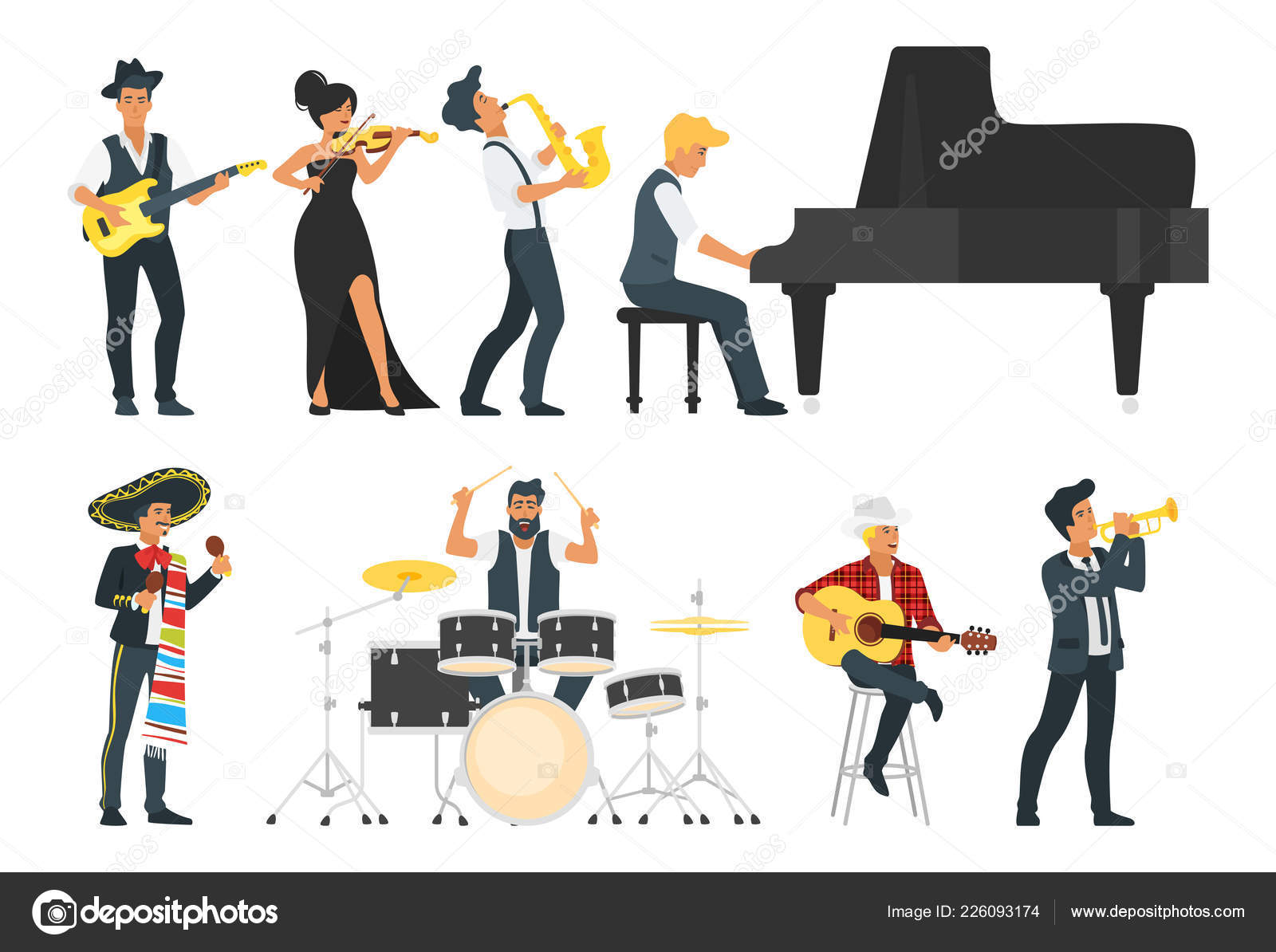 